GUÍA DE APRENDIZAJE N°03: IMPERIALISMO Y COLONIALISMO EUROPEO Ptje.____ / Nota______Nombre(s)  alumno(s)_____________________________________________   Fecha:__________________El término imperialismo hace referencia a la doctrina, actitud o acción que conduce al dominio de un estado sobre el otro ya sea militar, política, económica o culturalmente. Por lo general, encontramos todas estas formas manifiestas en la realidad. Por su parte, el concepto de imperialismo no debe confundirse con el de colonialismo, el que por un lado, sólo es una manifestación del imperialismo, siendo este último de un sentido más amplio; y por otro, sirve para referirse al viejo colonialismo de los siglos XVII y XVIII. Factores que propiciaron e impulsaron la expansión imperialista.  El proceso expansivo de las principales potencias europeas y asiáticas fue producto de la injerencia de una serie de factores que, entremezclados, aportaron la fuerza necesaria para originar una nueva configuración del mundo en base a los dominios coloniales. Entre los principales factores encontramos: Factores económicos: Fueron sin duda los más importantes. Lo que queda demostrado en que las naciones que mayor protagonismo tuvieron en el proceso imperialista, fueron las que poseían las más grandes industrias y economías (Inglaterra y Francia). Estas buscaban materias primas diversas y baratas para su creciente industria productiva, además de los mercados necesarios para dar salida a las manufacturas que una población cada vez más numerosa no era capaz de absorber. La inversión de capitales (clave en el proceso de revolución industrial) hecha en las colonias, y no la mera explotación de sus recursos naturales, es una diferencia entre el viejo colonialismo y el imperialismo del S. XIX. Factores Políticos: Los dominios coloniales fueron la forma perfecta de afianzar los ideales nacionalistas en la población, a la vez que se desviaba la atención de la misma de los problemas internos que vivía la metrópolis. Por otro lado, la posesión de territorios ultramarinos otorgaba a la naciones imperialistas poder y status. Las grandes naciones europeas se consideraban poseedoras de una voluntad de poder que las capacitaba (y según ellos, las predestinaba) a ejercer una supremacía sobre pueblos inferiores. Factores Ideológicos: Relacionados directamente con las ideas referentes a la superioridad de las naciones europeas, surge en el hombre blanco la idea de tener la misión universal de civilizar al resto de los pueblos del mundo. Además, la propia iglesia potencia la labor imperialista al surgir fuertemente el ideal misionero y evangelizador dentro de las religiones cristianas del momento (católicos y protestantes). Factores culturales: Durante el S. XIX el mundo vivió un auge de la actividad científica que redundó en la necesidad de conocer todas las profundidades y extensiones del planeta, la que se tradujo en un gran contingente de expediciones geográficas que se abocaron a esa tarea. Franceses e ingleses como Park, Clapperton, Spake, Burton, Stanley, Livingston y Rhodes, fueron los exploradores que descubrieron gran parte del interior de África, el lejano oriente y Oceanía al resto del mundo. Factores Demográficos: La población europea pasaba de 190 millones en 1815 a 300 millones en 1870, lo que despertó en la potencias del viejo continente la necesidad alivianar de alguna forma el excedente de población. La migración de una gran cantidad de población a los territorios coloniales fue la solución a hambrunas y a la agitación social que tanto temían los gobiernos liberales. Los principales imperios coloniales. El imperio Inglés De toda las potencia europeas de la época, fue Inglaterra la que logró construir el imperio colonial de mayor envergadura, producto principalmente de su avanzada economía industrializada y del control marítimo que le entregaba su reconocida escuadra naval. Si bien el imperialismo inglés comenzó a formarse en el S. XVIII, fue en el reinado de Victoria (1837-1901) en el que alcanzó su mayor esplendor.  En África la colonización comenzó desde el sur (Colonia del Cabo) intentando enlazarse con los dominios del norte para generar una continuidad sur-norte en los terrenos conquistados. En este avance progresivo hacia el norte, la Corona Inglesa se enfrentará a la resistencia de grupos que ensalzados de un nacionalismo libertario, defendieron sus tierras ante la llegada del invasor. Son ejemplos de esta resistencia la que presentaron los Boers (colonos holandeses asentados en el sur de África) y las Guerra Zulú (1879). Ambas resistencias igualmente zozobraron ante la supremacía técnica y bélica de Inglaterra.  En Asia el dominio más importante del imperio ingles fue la India. Esta era una colonia de explotación (principalmente de algodón y especias) administrada desde 1777 por la Compañía de las Indias Orientales, pero a partir de la revuelta nacionalista protagonizada por los cipayos (soldados indígenas que desde dentro del ejército inglés, se rebelaron contra la metrópolis) y su posterior sofocación, la Corona tomó control directo sobre la India.  En el Mediterráneo las conquistas del imperio inglés se centraron en colonias que permitieran el paso hacia la India, una vez abierto el Canal de Suez (1869). El control sobre Egipto respondía a esta lógica y vino a agilizar de sobremanera el comercio y la actividad económica en la región. 
El imperio Francés.  Fue el segundo gran imperio en extensión e importancia, ocupando todo el sector noroeste de África, agregándose a estos territorios parte de Somalia y la isla de Madagascar, punto estratégico para la colonización de la parte oriental del continente negro. El máximo impulsor de imperialismo francés fue el político Jules Ferry, quien intentó mediante el expansionismo, contrarrestar la derrota infringida por Prusia en 1870 y estimular el nacionalismo francés.  En Asia, Francia impuso sus dominios en los actuales territorios de Vietnam, Laos y Camboya en los que conformó la llamada Unión Indochina. Completaban las posiciones mundiales del imperio francés las colonias de Nueva Caledonia en Oceanía y las islas de San Pedro y Miguelón en la costa canadiense. Las potencias europeas que llegaron tarde al proceso expansionista.  El que el resto de las potencias europeas tuvieran que conformarse con el establecimiento de dominios de menor extensión e importancia (ya sea por su valor estratégico geopolítico y/o económico) originaría, en poco tiempo, grandes tensiones y rivalidades entre ellas. Estas potencias fueron: Alemania: que en los inicios del proceso imperialista estaba evocada a logro de su unificación, ocupó de forma tardía los territorios de Togo, Camerún, Nambia y Tanzania. Territorios que por su ubicación, interfirieron en los planes ingleses de generar un corredor sur-norte en África, lo que avivaría las tensiones entre ambas potencias. Italia: al igual que Alemania, por estar preocupada de su propio proceso de unificación, Italia llegó tarde al proceso imperialista. Logro establecer dominio principalmente en Eritrea y parte de Somalia. Más tarde arrebató Trípoli y la Cirenaica (actual Libia) al Imperio Turco. Portugal: Dominó Angola y Mozambique pero fracasó en el proyecto de unir ambas colonias. Luego se avocó a la conquista del Cabo Verde.  Organización política de los imperios coloniales.  Los imperios coloniales se organizaron de diversa forma según los intereses que pudiesen generar para la potencia imperialista. En base a esto, encontramos territorios extremadamente sometidos a los designios de la metrópolis, y otros que tienen mayor cantidad de libertades. Entre las principales formas de organización de los territorios coloniales encontramos: Enclaves coloniales (colonias): Territorio sometido en todo aspecto a la potencia imperialista. Por lo general significaban un gran valor ya sea por ser un punto geopolítico estratégico (punto de comercio o posible enclave para una colonización próxima) o por ser una fuente diversa y/o barata de materias primas. Concesiones: El territorio mantenía su independencia a cambio de ventajas comerciales (construcción de puertos por ejemplo) y tributarias hacia la potencia dominante. El caso mas singular fue Hong Kong para el gobierno británico. Protectorados: Forma de imperialismo político en la cual el estado dominador (o un jefe designado por él) controla la política exterior y la extracción de recursos naturales claves del país “protegido”. Al gobierno local se le deja la tarea de mantener el orden interno y otras actividades menores- Esferas de influencia o dominios: Territorio con mayoría de colonos respecto a la población indígena. Los primeros por lo general actuaron a favor de la metrópolis por las ventajas económicas que esta les entregaba. De lo contrario, el nacionalismo en boga tomaba en ellos ribetes libertarios y emancipadores. Principales consecuencias del proceso imperialista  Dentro de los efectos del proceso imperialista, los más gravitantes son los que tienen relación a como se dividió el mundo entre potencias dominadoras y dominados. En este lapso, las tensiones producidas entre las propias naciones imperialistas y sus colonias, más el nacionalismo exacerbado por el propio proceso de colonización (en las metrópolis y en las colonias), redundarán en el mayor conflicto bélico que conociera la humanidad hasta ese entonces a comienzos del S. XX. En una síntesis de los principales efectos del imperialismo encontramos: Incremento de población en las metrópolis y en las colonias producto de la baja en la tasa de mortalidad. Esto producto directamente de la inserción de la medicina occidental. Pero este efecto no fue benéfico a largo plazo ya que produjo un grave desequilibrio entre la población y los recursos naturales de las zonas dominadas, lo que se transformó en hambrunas y carestías para los más desposeídos. Es evidente la inversión de capitales, a todo nivel (comercio, banca, producción, etc.) en los territorios dominados. El papel de las colonias, como productores de materias primas y consumidores de manufacturas metropolitanas, fue la transformación radical sufrida por los territorios colonizados en el plano económico. En el ámbito social, podemos apreciar como la burguesía (principalmente comercial) se transforma en la clase dominante en los terrenos dominados. Por el contrario, las clases bajas de la población sufren un ritmo acelerado de proletarización producto del sistema económico impuesto. Proceso de aculturación vivido por los pueblos dominados en base a los códigos y tradiciones de la “civilización occidental”. Esto trajo como principal consecuencia la pérdida de la propia cultura indígena en casi todos sus aspectos: historia, lengua, tradición, religión, etc. 
ACTIVIDADES DE APRENDIZAJE 1.- “Definición de conceptos clave” confecciona una breve definición, con la ayuda de la guía, y otro recurso que consideres pertinente, para cada uno de los siguientes conceptos: Imperialismo: ____________________________________________________________Colonialismo: ____________________________________________________________Enclaves coloniales: ___________________________________________________________Esferas de influencia: Protectorados: ________________________________________________________________Concesiones: ________________________________________________________________Guerra del Opio: ______________________________________________________________Zulúes: _____________________________________________________________________Revolución de los Cipayos: ______________________________________________________Aculturación: ________________________________________________________________Rodhes: ____________________________________________________________________Commonwelth: _______________________________________________________________Rhodesia: ___________________________________________________________________Factoría: ____________________________________________________________________Selfgoverment: _______________________________________________________________Materias primas: ______________________________________________________________Sincretismo cultural: ___________________________________________________________Liberalismo: __________________________________________________________________Nacionalismo: ________________________________________________________________Capital: _____________________________________________________________________Mercancía: __________________________________________________________________Dependencia económica: ______________________________________________________Eurocentrismo: _______________________________________________________________2.- Análisis de imágenes: Observa atentamente la siguiente imagen y luego responde las preguntas: - Recuerda que una buena argumentación en un análisis de imágenes relaciona la información que esta entrega con los contenidos correspondientes. Cuida de que estos elementos estén presentes en tu respuesta. 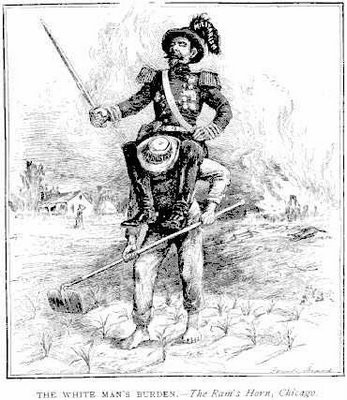 - Responde: 1) ¿Qué intenta caricaturizar la imagen anterior? ____________________________________________________________________________________________________________________________________________________________________2) ¿Qué actores sociales aparecen en ella? ¿Cuál es su actitud? ____________________________________________________________________________________________________________________________________________________________________3) ¿En qué condiciones materiales se encuentra cada uno de ellos? ________________________________________________________________________________________________________________________________________________________________________________________________________________________________________________________________________________________________________________________________________4) ¿Por qué podemos decir que el imperialismo dejó al mundo dividido entre dominadores y dominados? Fundamenta tu respuesta. __________________________________________________________________________________________________________________________________________________________________________________________________________________________________________________________________________________________________________________________________________________________________________________________________________________________3.- “Cuadro Explicativo”: En base a los contenidos referentes a las consecuencias y efectos del proceso imperialista, completa el siguiente cuadro explicativo. Nombre de la UnidadDescripción de la ActividadUNIDAD 1: CRISIS, TOTALITARISMO Y GUERRA EN LA PRIMERA MITAD DEL SIGLO XX: LOS DESAFÍOS PARA EL ESTADO Y LA DEMOCRACIA EN CHILE Y EL MUNDOEstudiantes realizan comprensión de texto y análisis de conceptos claves e imágenes de la época de estudioContenidos a evaluarAprendizajes esperados u objetivos de aprendizaje a evaluarImperialismo y ColonialismoComprender las principales motivaciones y alcances del proceso imperialista del siglo XIX.Consecuencias del proceso imperialistaConsecuencias del proceso imperialistaConsecuencias del proceso imperialistaEconómicasMetrópolisColoniaEconómicasPolíticas Sociales Culturales Demográficas 